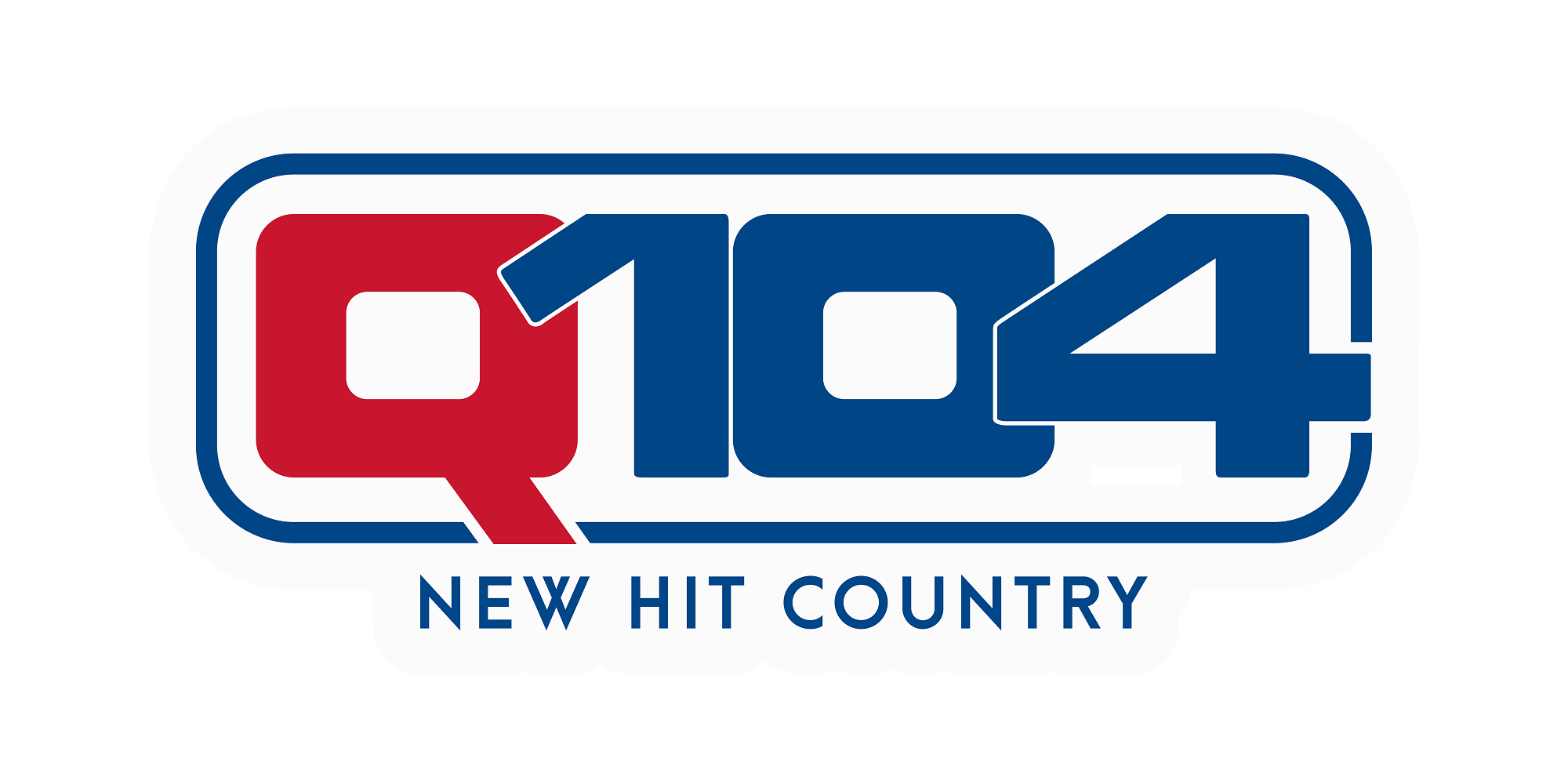 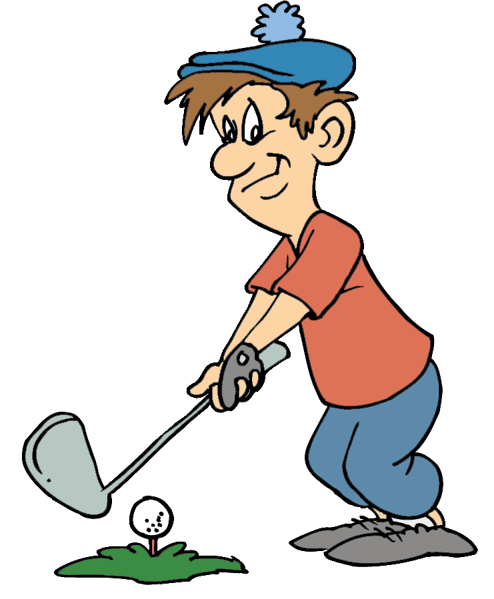 DATE: TUESDAY; JUNE 19TH, 2018WedwWedcourse:hillcrest golf club  8200 hillcrest kansas city, mo 64138asTIME:check in starts at 9am shotgun start at 11amdonation: $150/ player $600/Team (includes golf, drinks, lunch, dinner, golf shirt and concert.) MAKE CHECK PAYABLE TO: